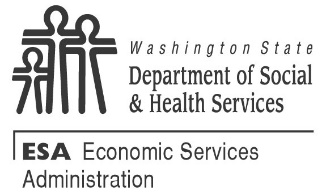 Protective Payee Payment Plan, Case Assignment, and 
Closure Notice1.  COMMUNITY SERVICES OFFICE (CSO)1.  COMMUNITY SERVICES OFFICE (CSO)1.  COMMUNITY SERVICES OFFICE (CSO)1.  COMMUNITY SERVICES OFFICE (CSO)2.  DATE2.  DATEProtective Payee Payment Plan, Case Assignment, and 
Closure Notice3. SOCIAL SERVICES SPECIALIST / CASE MANAGER’S NAME3. SOCIAL SERVICES SPECIALIST / CASE MANAGER’S NAME3. SOCIAL SERVICES SPECIALIST / CASE MANAGER’S NAME3. SOCIAL SERVICES SPECIALIST / CASE MANAGER’S NAME4.  TELEPHONE NUMBER4.  TELEPHONE NUMBERProtective Payee Payment Plan, Case Assignment, and 
Closure Notice5.  CLIENT’S NAME5.  CLIENT’S NAME5.  CLIENT’S NAME5.  CLIENT’S NAME6.  AID TYPE6.  AID TYPEProtective Payee Payment Plan, Case Assignment, and 
Closure Notice7.  CLIENT’S ID NUMBER7.  CLIENT’S ID NUMBER7.  CLIENT’S ID NUMBER7.  CLIENT’S ID NUMBER8.  CLIENT’S e-JAS ID NUMBER8.  CLIENT’S e-JAS ID NUMBERProtective Payee Payment Plan, Case Assignment, and 
Closure Notice9.  CLIENT’S AU ID NUMBER9.  CLIENT’S AU ID NUMBER9.  CLIENT’S AU ID NUMBER9.  CLIENT’S AU ID NUMBER10.  TELEPHONE NUMBER10.  TELEPHONE NUMBERProtective Payee Payment Plan, Case Assignment, and 
Closure Notice11.  CLIENT’S ADDRESS11.  CLIENT’S ADDRESS11.  CLIENT’S ADDRESS11.  CLIENT’S ADDRESS11.  CLIENT’S ADDRESS11.  CLIENT’S ADDRESSSECTION I.  CASE ACTION SECTION I.  CASE ACTION SECTION I.  CASE ACTION SECTION I.  CASE ACTION SECTION I.  CASE ACTION SECTION I.  CASE ACTION SECTION I.  CASE ACTION   Case Assignment, start date:       		  Plan Change	  Review  End Case Assignment, effective date:       	  Case Assignment, start date:       		  Plan Change	  Review  End Case Assignment, effective date:       	  Case Assignment, start date:       		  Plan Change	  Review  End Case Assignment, effective date:       	  Case Assignment, start date:       		  Plan Change	  Review  End Case Assignment, effective date:       	  Case Assignment, start date:       		  Plan Change	  Review  End Case Assignment, effective date:       	  Case Assignment, start date:       		  Plan Change	  Review  End Case Assignment, effective date:       	  Case Assignment, start date:       		  Plan Change	  Review  End Case Assignment, effective date:       	SECTION II.  REASON FOR ASSIGNMENT (MARK APPROPRIATE BOX)SECTION II.  REASON FOR ASSIGNMENT (MARK APPROPRIATE BOX)SECTION II.  REASON FOR ASSIGNMENT (MARK APPROPRIATE BOX)SECTION II.  REASON FOR ASSIGNMENT (MARK APPROPRIATE BOX)SECTION II.  REASON FOR ASSIGNMENT (MARK APPROPRIATE BOX)SECTION II.  REASON FOR ASSIGNMENT (MARK APPROPRIATE BOX)SECTION II.  REASON FOR ASSIGNMENT (MARK APPROPRIATE BOX)	1.	Minor parent (TANF/SFA).   WAC 388-460-0040	2.	Emergency makes a caretaker relative unable to care for their dependent children.  (WAC 388-460-0030)	3.	Mismanagement of funds.  WAC 388-460-0035)	4.	Other (WAC 388-460-0035-3):       	1.	Minor parent (TANF/SFA).   WAC 388-460-0040	2.	Emergency makes a caretaker relative unable to care for their dependent children.  (WAC 388-460-0030)	3.	Mismanagement of funds.  WAC 388-460-0035)	4.	Other (WAC 388-460-0035-3):       	1.	Minor parent (TANF/SFA).   WAC 388-460-0040	2.	Emergency makes a caretaker relative unable to care for their dependent children.  (WAC 388-460-0030)	3.	Mismanagement of funds.  WAC 388-460-0035)	4.	Other (WAC 388-460-0035-3):       	1.	Minor parent (TANF/SFA).   WAC 388-460-0040	2.	Emergency makes a caretaker relative unable to care for their dependent children.  (WAC 388-460-0030)	3.	Mismanagement of funds.  WAC 388-460-0035)	4.	Other (WAC 388-460-0035-3):       	1.	Minor parent (TANF/SFA).   WAC 388-460-0040	2.	Emergency makes a caretaker relative unable to care for their dependent children.  (WAC 388-460-0030)	3.	Mismanagement of funds.  WAC 388-460-0035)	4.	Other (WAC 388-460-0035-3):       	1.	Minor parent (TANF/SFA).   WAC 388-460-0040	2.	Emergency makes a caretaker relative unable to care for their dependent children.  (WAC 388-460-0030)	3.	Mismanagement of funds.  WAC 388-460-0035)	4.	Other (WAC 388-460-0035-3):       	1.	Minor parent (TANF/SFA).   WAC 388-460-0040	2.	Emergency makes a caretaker relative unable to care for their dependent children.  (WAC 388-460-0030)	3.	Mismanagement of funds.  WAC 388-460-0035)	4.	Other (WAC 388-460-0035-3):       SECTION III.  PAYMENT PLAN – COMPLETE THOSE BOXES THAT APPLY (IF KNOWN)SECTION III.  PAYMENT PLAN – COMPLETE THOSE BOXES THAT APPLY (IF KNOWN)SECTION III.  PAYMENT PLAN – COMPLETE THOSE BOXES THAT APPLY (IF KNOWN)SECTION III.  PAYMENT PLAN – COMPLETE THOSE BOXES THAT APPLY (IF KNOWN)SECTION III.  PAYMENT PLAN – COMPLETE THOSE BOXES THAT APPLY (IF KNOWN)SECTION III.  PAYMENT PLAN – COMPLETE THOSE BOXES THAT APPLY (IF KNOWN)SECTION III.  PAYMENT PLAN – COMPLETE THOSE BOXES THAT APPLY (IF KNOWN)1.  LANDLORD’S NAME1.  LANDLORD’S NAME1.  LANDLORD’S NAME2.  LANDLORD’S TELEPHONE NUMBER (AREA CODE)(     )     2.  LANDLORD’S TELEPHONE NUMBER (AREA CODE)(     )     2.  LANDLORD’S TELEPHONE NUMBER (AREA CODE)(     )     2.  LANDLORD’S TELEPHONE NUMBER (AREA CODE)(     )     3.  LANDLORD’S ADDRESS3.  LANDLORD’S ADDRESS3.  LANDLORD’S ADDRESS4.  CURRENT AMOUNT OF RENT/PAYMENT$       4.  CURRENT AMOUNT OF RENT/PAYMENT$       4.  CURRENT AMOUNT OF RENT/PAYMENT$       4.  CURRENT AMOUNT OF RENT/PAYMENT$       UTILITY COMPANYUTILITY COMPANYCHILD CARE PROVIDERCHILD CARE PROVIDERCHILD CARE PROVIDERCHILD CARE PROVIDERCHILD CARE PROVIDERNAMENAMENAMENAMENAMENAMENAMEADDRESSADDRESSADDRESSADDRESSADDRESSADDRESSADDRESSTELEPHONE NUMBER (AREA CODE)(     )     TELEPHONE NUMBER (AREA CODE)(     )     TELEPHONE NUMBER (AREA CODE)(     )     TELEPHONE NUMBER (AREA CODE)(     )     TELEPHONE NUMBER (AREA CODE)(     )     TELEPHONE NUMBER (AREA CODE)(     )     TELEPHONE NUMBER (AREA CODE)(     )     OTHER PAYMENTS OR SPECIAL INSTRUCTIONSOTHER PAYMENTS OR SPECIAL INSTRUCTIONSOTHER PAYMENTS OR SPECIAL INSTRUCTIONSOTHER PAYMENTS OR SPECIAL INSTRUCTIONSOTHER PAYMENTS OR SPECIAL INSTRUCTIONSOTHER PAYMENTS OR SPECIAL INSTRUCTIONSOTHER PAYMENTS OR SPECIAL INSTRUCTIONSSECTION IV.  PROTECTIVE PAYEE SELECTIONSECTION IV.  PROTECTIVE PAYEE SELECTIONSECTION IV.  PROTECTIVE PAYEE SELECTIONSECTION IV.  PROTECTIVE PAYEE SELECTIONSECTION IV.  PROTECTIVE PAYEE SELECTIONSECTION IV.  PROTECTIVE PAYEE SELECTIONSECTION IV.  PROTECTIVE PAYEE SELECTION1.  PROTECTIVE PAYEE’S NAME1.  PROTECTIVE PAYEE’S NAME1.  PROTECTIVE PAYEE’S NAME1.  PROTECTIVE PAYEE’S NAME1.  PROTECTIVE PAYEE’S NAME1.  PROTECTIVE PAYEE’S NAME1.  PROTECTIVE PAYEE’S NAME2.  PAYEE’S BUSINESS ADDRESS2.  PAYEE’S BUSINESS ADDRESS2.  PAYEE’S BUSINESS ADDRESS2.  PAYEE’S BUSINESS ADDRESS3.  PAYEE’S TELEPHONE NUMBER (AREA CODE)(     )     3.  PAYEE’S TELEPHONE NUMBER (AREA CODE)(     )     3.  PAYEE’S TELEPHONE NUMBER (AREA CODE)(     )     SECTION V.  SIGNATURESECTION V.  SIGNATURESECTION V.  SIGNATURESECTION V.  SIGNATURESECTION V.  SIGNATURESECTION V.  SIGNATURESECTION V.  SIGNATURE1.  WORKER’S SIGNATURE1.  WORKER’S SIGNATURE1.  WORKER’S SIGNATURE1.  WORKER’S SIGNATURE1.  WORKER’S SIGNATURE1.  WORKER’S SIGNATUREDATECOMMENTS	  Client attended       Client unavailableCOMMENTS	  Client attended       Client unavailableCOMMENTS	  Client attended       Client unavailableCOMMENTS	  Client attended       Client unavailableCOMMENTS	  Client attended       Client unavailableCOMMENTS	  Client attended       Client unavailableCOMMENTS	  Client attended       Client unavailableClient Rights and Notification Regarding the 
Protective Payee Payment Plan, Case Assignment, and Closure Notice, DSHS 14-426Client NotificationIf assignment to a protective payee is required, the client must be notified within ten (10) days of the action.Fair Hearing InformationIf you disagree with any of our decisions, you may ask for a fair hearing.  To request one, contact your local office or write to the Office of Administrative Hearings, PO Box 42489, Olympia WA 98504-2489.  You must ask for your fair hearing within 90 days getting this letter.At the hearing, you can represent yourself.  A lawyer or other person you choose can also represent you.  You may be able to get free legal advice or representation.  Call us or the statewide legal services line at 1-888-201-1014 for more information.You can also ask for a case review.  This will not delay or replace a fair hearing and it could resolve the disagreement sooner.  Contact your local office to ask for a case review.Non-DiscriminationOur programs are provided for everyone without regard to race, color, sex, age, handicap, religious or political beliefs, or country of birth.